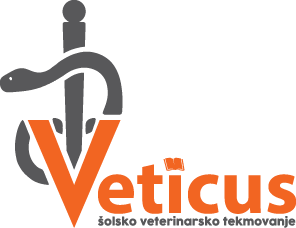    PRIVOLITEV ZA OBDELAVO OSEBNIH PODATKOVPodpisani dijak/inja, mentor/ica: _____________________________________________________                                                                                               ime in priimekiz programa in oddelka/letnika_______________________________________________________                                                                                             izpolnijo samo dijakišole _____________________________________________________________________________                                                                                            izpolnite naziv šolena podlagi točke a prvega odstavka člena 6 Splošne uredbe (EU) o varstvu podatkov dajem privolitev, da šole organizatorke Šolskega tekmovanja veterinarskih tehnikov Veticus, (Biotehniški izobraževalni center Ljubljana, Ižanska cesta 10, 1000 Ljubljana, Šolski center Šentjur, Cesta na kmetijsko šolo 9, 3230 Šentjur in Biotehniška šola Maribor, Vrbanska cesta 30, 2000 Maribor), ki bo 14. 3. in 28. 3. 2024 potekalo na Šolskem centru Šentjur za namen obveščanja, izvedbe in promocije tekmovanja ter javno objavo rezultatov objavijo rezultate z imenom in priimkom, razredom in šolo, izdelke, fotografije in videoposnetke tekmovalca_ke, (prosimo, obkrožite):Sodelovanje na tekmovanju je prostovoljno. Ta privolitev se uporablja izključno za namen obveščanja, izvedbo in promocijo tekmovanja ter razglasitev in javno objavo rezultatov. Privolitev ni obvezna in ne vpliva na pravice in obveznosti iz izobraževanja. Vaše osebne podatke bomo hranili do preklica. Kot posameznik imate, pod pogoji iz Splošne uredbe (EU) o varstvu podatkov, pravico do seznanitve z lastnimi osebnimi podatki, do ugovora in omejitve obdelave, ter do prenosljivosti, izbrisa in popravka podatkov. Dano privolitev lahko kadarkoli prekličete s pisno zahtevo, poslano po elektronski pošti na elektronski naslov posamezne šole udeleženke tekmovanja (za BIC Ljubljana: tekmovanje.veticus@bic-lj.si, za Šolski center Šentjur: jelena.zurc-cizelj@sc-s.si, za Biotehniško šolo Maribor: maja.heric@bts.si). Za uveljavitev pravic na posamezni šoli se obrnite na posamezno šolo. Za več informacij se obrnite na pooblaščene osebe za varstvo osebnih podatkov na posamezni šoli (za BIC Ljubljana: dpo@bic-lj.si, za Šolski center Šentjur: kajadosedla@yahoo.com, za Biotehniško šolo Maribor: dpo@datainfo.si). V primeru kršitve varstva osebnih podatkov je možna pritožba/prijava pri Informacijskem pooblaščencu RS.Kraj in datum ______________________________________________________________     Podpis _____________________________________________________________________na šolskih javnih površinah            PRIVOLIM                   NE PRIVOLIMna spletni strani šole                  PRIVOLIM                   NE PRIVOLIMna šolskih družbenih omrežjih                         PRIVOLIM                   NE PRIVOLIMv šolskih publikacijah                     PRIVOLIM                   NE PRIVOLIMv javnih medijihPRIVOLIMNE PRIVOLIMna promocijskih dogodkih šolePRIVOLIMNE PRIVOLIM